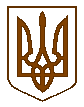 БУЧАНСЬКА     МІСЬКА      РАДАКИЇВСЬКОЇ ОБЛАСТІДВАДЦЯТА   СЕСІЯ    СЬОМОГО    СКЛИКАННЯР  І   Ш   Е   Н   Н   Я7  листопада   2016р. 				   	        	           №  826  - 20 –VІІПро внесення змін до рішення сесії Бучанської міської ради за № 118 – 06 - VIІвід 28.01.2016 «Про затвердження Програмисоціально-економічного та культурного розвиткуміста Буча на 2016 рік»            З метою забезпечення соціально-економічного та культурного розвитку міста Буча, враховуючи норми Бюджетного кодексу України, Закону України «Про бюджет України на 2016 рік», керуючись законом України «Про місцеве самоврядування в Україні», міська радаВИРІШИЛА: Внести зміни до пункту 4.1.7. «Житлово-комунальне господарство» додатку 1 рішення сесії Бучанської міської ради за № 118-06-VІI від 28.01.2016 «Про затвердження Програми соціально-економічного та культурного розвитку міста Буча на 2016 рік», а саме до переліку основних завдань та заходів на 2016 рік:  	Підпункт 3 «Встановлення світлофорних об`єктів в місті Буча» доповнити абзацом:на перехресті вул.Вокзальна та вул.Яблунська ;Контроль за виконанням цього рішення покласти на постійну комісію з питань соціально-економічного розвитку, підприємництва, житлово-комунального господарства, бюджету, фінансів та інвестування.Головуючий на сесії,депутат ради                                                                                        В.П. Олексюк